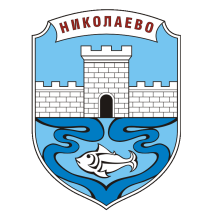 Община Николаево,  обл. Стара Загора, гр. Николаево 6190, ул. „Георги Бенковски“ № 9Телефон  04330 / 2040,  e-mail: obnikolaevo@nikolaevo.netИзх. № 05-00-15 / 11.03.2024 г.                            Вх. № 27-00-70 / 11.03.2024 гДООБЩИНСКИ СЪВЕТ НИКОЛАЕВОДОКЛАДНА ЗАПИСКА                                  от инж. Константин Костов – кмет на Община НиколаевоОтносно: Промяна в списъка на пътуващи служители за 2024 г. -  Приложение № 6, прието с  Решение № 40/16.02.2024 г. за приемане на Бюджета на Община Николаево за 2024 г.УВАЖАЕМИ ДАМИ И ГОСПОДА ОБЩИНСКИ СЪВЕТНИЦИ,През месец февруари на настоящата година, с Трудов договор № 14 / 30.01.2024 г. сключен с кмета на Община Николаево, на бройка във функция Общи държавни служби, Заместник кмет ФОД, е назначен Милен Попов, с настоящ адрес в град Стара Загора, ул. Д Д №…, ет. ., ап…. - на длъжност заместник кмет  „Финанси и общински дейности“. Поради това, че същия живее в град Стара Загора, във връзка с работата си служителят всеки ден пътува от град Стара Загора до работното си място в град Николаево, поради което има право на транспортни разходи за текущата 2024 г. от дата на назначаването му.            В тази връзка и с оглед поемане на транспортните му разходи от общината, като работодател, следва да вземете нарочно решение в този смисъл и служителят да се допълни в Приложение № 6 от Решение № 40 / 16.02.2024 г. за приемане на Бюджета на Община Николаево за 2024 г.           Предвид на това предлагам Общински съвет - Николаево да вземе следното:Р Е Ш Е Н И Е:На основание чл. 21, ал. 1, т. 6 и чл. 27, ал. 4 и ал. 5 от Закона за местното самоуправление и местната администрация, чл. 124, ал. 1 от Закона за публичните финанси и в съответствие с чл. 2, ал. 3 от  Наредба за условията и реда за съставяне на тригодишна бюджетната прогноза за местните дейности и за съставяне, обсъждане, приемане, изпълнение и отчитане на общинския бюджет и управление на общинския дълг на Община Николаево, Общински съвет – Николаево РЕШИ: Допълва Списъка на длъжностите и служителите в Общинска администрация, Здравеопазване и Социални дейности, които имат право на транспортни разходи                                   през 2024 г. – съставляващ Приложение № 6 от Решение № 40/16.02.2024 г., както следва:     			към дейност „Общинска администрация“ се добавя ред девети със следното съдържание:                                                                                                                                                                                                                                   С уважение, ИНЖ. КОНСТАНТИН КОСТОВКмет на Община НиколаевоСъгласувано с юрист:Стефан АнковИзготвил:Ирена ПетковаГл.експерт „Бюджет и ЧР“№ по редТрите именаДлъжностОбщинска администрацияОбщинска администрацияОбщинска администрация:………………………………………………………9.Милен ПоповЗам. кмет ФОДЗдравеопазване Здравеопазване Здравеопазване :………………………………………………………Социални услугиСоциални услугиСоциални услуги:………………………..………………………………..